«Развитие  функциональной  грамотности  младших  школьников, как залог успешного обучения»В настоящее время перед образованием Республики Казахстан стоит важная задача научить учащихся применять в жизни знания, полученные в школе. Растет потребность в людях, умеющих самостоятельно принимать решения, инициативных и изобретательных. Новая государственная программа обучения ориентирует учителя на развитие функциональной грамотности учащихся. Функциональная грамотность - способность человека вступать в отношения с внешней средой и максимально быстро адаптироваться и функционировать в ней. Основы функциональной грамотности закладываются в начальной школе, где ведется интенсивное развитие у детей грамотности чтения, естественнонаучной и математической грамотностиБазовым навыком функциональной грамотности является читательская грамотность. В современном обществе умение работать с информацией становится обязательным условием успешности. Грамотно читающий человек понимает текст, размышляет над его содержанием, легко излагает свои мысли, свободно общается.  Может без труда находить, и отбирать необходимую информацию из книг, справочников, энциклопедий и других печатных текстов, читать чертежи, схемы, графики.При формировании читательской грамотности важно прививать школьникам умение выделять главное, самостоятельно находить необходимые сведения, быстро перерабатывать научную информацию, использовать полученные знания в жизненных ситуациях. Поэтому после прочтения сказок, рассказов им даются задания, для воспроизведения содержания, сопоставления произведения и героя, высказывание собственного мнения о прочитанном.  Приведу несколько примеров.Задание Учащимся нужно прочитать текст «Меня зовут Кожа»,  разделить отрывок на части. Ответить на вопросы, выбирая правильный ответ. 1. Как можно озаглавить первую часть? А) Разные имена. В) Назвали меня при рождении Кожабергеном. С) Кожаберген и его друзья. D) Мое детство. 2. О чем говорится во 2 части? А) О двух мальчиках по имени Кожа. В) Об учительнице и учениках. С) О размышлениях по поводу клички. D) О друзьях Кожа. 3. Что самое главное в 3 части: А) Мальчик чтит память об отце. В) Мальчик не уважает отца. С) Мальчик уважает только маму.D) Мальчик гордится своей фамилией.    Затем составить и записать план рассказа. Задание.Прочитай рассказ и выполни задания. К. Д. Ушинский Четыре желания1. Выбери подходящую пословицу к прослушанному рассказу. А) Весна красна цветами, осень — хлебами, а зима — снегами. В) Зима лето пугает, да всё равно тает. С) У природы нет плохой погоды. D) Весна красна, да голодна. Подбери и запиши желание мальчика к каждому времени года. Соедини стрелками. Задание. Прочитай и соотнеси картинки с текстом. Запиши цифрами соответствующие пары:Задание 2 Продолжи сказку по данному началу, используя предыдущие картинки с текстами. Надоела зима Сороке. Вот бы лето сейчас! Постучалась Сорока к Медведю: - Как зиму зимуешь? – Так себе! – Миша ворчит. – С боку на бок. На правом боку лежу – малина мерещится, на левом – мёд липовый. – Понятно! – Сорока стрекочет. – Всем зима надоела! ...Использую элементы критическою мышления: приём «Работа с вопросником» (должны найти ответы на вопросы из текста, приём «Синквейн»   (при составлении характеристики героев), прием «Написание творческих работ» (отзывы о произведении, продолжение понравившегося произведения, написание сказки), приём «Логическая цепочка» (построить события в логической последовательности.) приём «Чтение с остановками» (ученики вносят свои предположения о дальнейшем развитии сюжета, о чувствах и мыслях героев, мотивах их поступков).Благодаря использованию данных методов и приёмов работы происходит формирование читательской грамотности. 60% учеников моего класса читают норму и выше нормы. Умеют, читая текст, связывать информацию из текста, со знаниями из других источников, выбирать из текста или придумывать к нему заголовок, определять основную мысль текста.Математическая грамотность - это способность человека определять и понимать роль математики в мире, в котором он живёт, использовать математические знания в повседневной жизни.  От человека требуется альтернативное, гибкое, свободное мышление. Поэтому особое значение придаю формированию логической грамотности, ведь в любой задаче заложены большие возможности для развития логического мышления. Наибольший эффект при этом может быть достигнут в результате применения разных форм работы над задачей. Решение задач разными способами. Решая такие задачи,  ребёнок учится отстаивать свою точку зрения, делать общие выводы. Это способствует воспитанию у детей таких личностных качеств, как самостоятельность, независимость суждений, сочетающаяся с уважением к мнению других людей, а также критичность мышления, гак как, решив задачу, ученик привыкает сомневаться в единственности решения и ищет новые варианты решения. Решение задач с недостающими или лишними данными.Работа над задачей с недостающими и лишними данными воспитывает у детей привычку лучше осмысливать связи между искомым и данными. Задача: Марат занимается в художественной школе 2 дня в неделю по 45 минут, 2 раза в неделю он плавает в бассейне по 60 минут. Сколько времени в неделю занимается Марат в художественной школе? Ответ вырази в часах и минутах.Самостоятельное составление задач учениками.1) используя слова: больше на несколько, меньше на несколько единиц, в несколько раз больше, в несколько раз меньше;2) по данному плану ее решения, 3) действиям и ответу;4) по выражению и т. д.Объяснение готового решения задачи.Изменение вопроса задачи.У Иры 5 роз, а у Оли на 2 розы меньше. Сколько роз у Оли?Измени вопрос так, чтобы задача решалась в 2 действия.Составление разных выражений к данным задачам Выбор выражений, которые являются решением задачи.Выбор способа записи решения задачи (выражением, уравнением, по действиям, с пояснением, с вопросами)Использование приема сравнения задач и их решений...Выбор решения из двух предложенных  (верного и неверного).Изменение условия задачи так, чтобы задача решалась другим действием.Закончить решение задачи.Составление аналогичной задачи с измененными данными.Составление и решение обратных задач.        Развитие логического мышления младших школьников основывается на решении нестандартных задач на уроках математики. Нестандартные задачи требуют повышенного внимания к анализу условия и построения цепочки взаимосвязанных логических рассуждений.   Приведу примеры таких задач, ответ на которые необходимо логически обосновать:1. Построение дерева возможностей.От дома Яны до дома Коли ведут 3 дороги, а от дома Коли до дома Кати – 4 дороги. Сколькими способами можно дойти от Яны до Кати, если надо зайти к Коле.Коля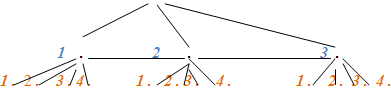 Катя2. Комбинаторные задачи. Для  праздника  дети  приготовили  стих, танец  и  песню. Сколькими  способами  можно  составить  программу  выступления?3. Логические задачи. В  клетке  находились  3 попугая. Трое  ребят  купили  по  одному  из  этих  попугаев, и  один  попугай  остался  в  клетке. Как  это  могло случиться?4. Задачи, связанные с величинами.Слонёнок заболел. Для его лечения требуется ровно  сока, а у доктора Айболита есть только полная пятилитровая банка с соком и пустая трёхлитровая банка. Как Айболиту отмерить ровно  сока?Занимательность, проблемность увлекает учащихся: заставляет их проявлять познавательную инициативу, сравнивать и сопоставлять различные факты. Естественнонаучная грамотность - способность использовать естественнонаучные знания выявлять проблемы,  делать обоснованные выводы, необходимые для понимания окружающего мира и тех изменений, которые вносит в него деятельность человека, и для принятия соответствующих решений.При изучении тем по предметам «Познание мира» и «Естествознание» использую частично-поисковые метод, метод альтернативной информации, метод исследования, прием проблемных ситуаций.- Как вы думаете, что такое внутренние органы человека?- Почему мы не видим органы, которые находятся внутри?- Для  чего,  на  ваш  взгляд,  нужно  знать  расположение внутренних органов человека?- Что  произойдет,  если  почва  лишится  одного  из  своих свойств?-Каким способом можно сберечь природные ресурсы?-Почему истощаются водные ресурсы Казахстана, с чем это связано?-	Как вы будете действовать, если станете свидетелями варварского отношения человека к природе?Также на уроках составляем кластеры, постеры, проводим эксперименты. Данные упражнения, вызывают у детей большой интерес. А интерес порождает желание познать мир и самого себя. Дети активно участвуют во внеклассных мероприятиях и викторинах по предметам, также активно участвуют в Международных, Республиканских и областных интеллектуальных конкурсах.  При формировании функциональной грамотности пользуюсь советами: Главным является не предмет, которому вы учите, а личность, которую вы формируете.На воспитание активности не жалейте ни времени, ни усилий. Сегодняшний активный ученик - завтрашний активный член общества.Учите детей учиться.Необходимо чаще использовать вопрос "почем?", чтобы научить мыслить причинно: понимание причинно-следственных связей является обязательным условием развивающего обучения.Помните, что знает не тот, кто пересказывает, а тот, кто использует знания на практике.Приучайте учеников думать и действовать самостоятельно.Творческое мышление развивайте всесторонним анализом проблем; познавательные задачи решайте несколькими способами, чаще практикуйте творческие задачиНеобходимо чаще показывать ученикам перспективы обучения.Используйте схемы, планы, чтобы обеспечить усвоение системы знании.В процессе обучения обязательно учитывайте  индивидуальные особенности каждого ученика, объединяйте в дифференцированные подгруппы учеников с одинаковым уровнем знанийИзучайте и учитывайте жизненный опыт учеников, их интересы, особенности развития.Поощряйте исследовательскую работу учениковУчите так, чтобы ученик понимал, что знание является для него жизненной необходимостьюОбъясняйте ученикам, что каждый человек найдет свое место в жизни, если научится всему что необходимо для реализации жизненных планов. Литература:"Национальный план действий по развитию функциональной грамотности школьников на 2012-2016 годы»И.Я.Лернер Дидактические основы методов обучения II VI., 1981 г.С.Сербина «Чтение - лучшее учение».Начальная школа 1989 №5 с.15-16Интернет- ресурс http .//gigabaza.ru/doc/66761 -p2.html